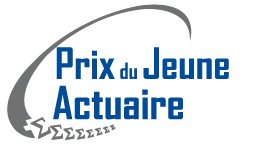 FORMULAIRE D’INSCRIPTIONNom			 : ………………………………………………………………………………………………Prénom		 : ………………………………………………………………………………………………Ecole			 : ………………………………………………………………………………………………Niveau d’études	 : ………………………………………………………………………………………………Branche d’études	 : ………………………………………………………………………………………………Adresse		 : ………………………………………………………………………………………………Ville			 : ……………………………………………     Pays : ……………………………………Téléphone		 : ………………………………………………………………………………………………Email			 : ………………………………………………………………………………………………*Tous les champs sont obligatoiresSignature du candidat :